premena končnic, kaj je jotacija, kaj je premet jezičnika, v katerih primerih pred kot ni vejicepolglasnike, sposojenke, jotacijo, glagolsko stanje pa deležjaali je pred KOT in ČE vedno vejica, kdaj pred KOT ni vejice oz. je, kdaj pred ČE ni vejice,pa za oboje primere, kaj je premet jezičnika, s katerim pravilom pišemo imena ulic, kaj je morfem definicijo,  veliko začetnco pa vejco v podredjih(pred ko), pa kaj zveš iz
morfena jezdec(oseba, moski, ednina,...), tiste glagole k so dovršni
pa nedovršni hkrati, kako pol veš keri so, kdaj postaviš stični
pomišljaj pa kdaj postaviš za števnikom piko.kdaj je pred ko wejica pa kdaj je ni. Kako pisem besede na ski in ški. Kaj so stevniki. Kdaj preidejo besede na koncu v zvenece in nezvenece. Nekaj o naglaseewanju...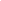 števnike, on je dau primere, jz sm pa mogla povedat kateri števnik je.
Potem je vprašal kaj je osebna in kaj je neosebna glagolska oblika, kaj je glagolnik, primer za glagolnik.
Potem koliko dolgih samoglasnikov poznamo, koliko polglasnikov, koliko dolgih o-jev.
Potem pa se kaj je morfem.pravilo kak se pišejo ulice, lastna imena, kere so izjeme za malo začetnco, kejk polglasnikov poznamo al nekak tak(pred r-jem se ne piše morš tud povet), na kere načine lahk napišeš dvoglasniški u pa primere.kaj se piše z veliko začetnico, kaj z malo, ali je grafem = fonem (nep), kak se polglasnik piše (z e pa z nič), kateri števniki se ne sklanjajo (glavni - tisoč knjig, nedoločni), ki se piše nestični vezaj, ki se piše stični pomišljajjotacija, neke povedi pa zakaj je tam vejica, pa zaka je ni.. deležje & deležniki, jezikovne ravnine, hononimiKaj se piše z veliko začetnico, kaj se piše z malo začetnico, kaj je klicaj in kje ga uporabljamo, katera so še končna ločila in lastnosti, kaj je veznik in kaj vezniška beseda, kako ju ločimo, kako sta veznik in vezniška beseda med sabo povezana in kje še najdemo takšno povezavo, kaj morfem in na podlagi primera razložit vrste morfemov.